					 MIPOLAM ELEGANCE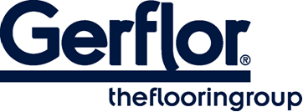 MIPOLAM ELEGANCE es un pavimento homogéneo monocapa con alto contenido en PVC prensado en planchas de 2m, con un espesor de 2mm y un peso de ≤ 2850g.El diseño no direccional con color en todo el grosor integra un efecto 3D (partículas transparentes de PVC puro en las 33 referencias) y un acabado mate.Este pavimento se recomienda para edificios administrativos facilitando los zócalos, así como los ángulos y las soldaduras.El suelo está equipado con Evercare™, las últimas mejoras en el tratamiento de superficies de poliuretano obtenidas mediante reticulación por láser UV. Este tratamiento Evercare™ evita las manchas de productos químicos utilizados en Sanidad como el betadine, la eosina o el gel de manos antibacteriano y aumenta la durabilidad del pavimento.Este tratamiento tiene excelentes características de mantenimiento y no requiere la aplicación de pulimentos acrílicos.El suelo está compuesto por un mínimo del 25% de contenido reciclado 100% controlado y cumple la normativa REACH. Es 100% reciclable y 100% libre de ftalatos.Este pavimento es antiestático (<2kV), cumple la norma EN ISO 10581 con un contenido de aglutinante tipo I, es adecuado para zonas de tráfico intenso y tiene una resistencia al fuego Bfl-s1.Según la norma ISO 21702, Mipolam Symbioz tiene actividad antivírica contra los Coronavirus Humanos: reduce el número de virus en un 99,7% después de 2h00. Según la norma ISO 22196, Mipolam Symbioz tiene una actividad antibacteriana frente a E. coli, S. aureus y MRSA del 99% después de 24h00.El producto no es reactivo a la indentación residual con un valor ≤ 0,02 mm.La tasa de emisión de compuestos orgánicos volátiles del producto es <10 µg/m3 (TVOC después de 28 días ISO 16000-6).